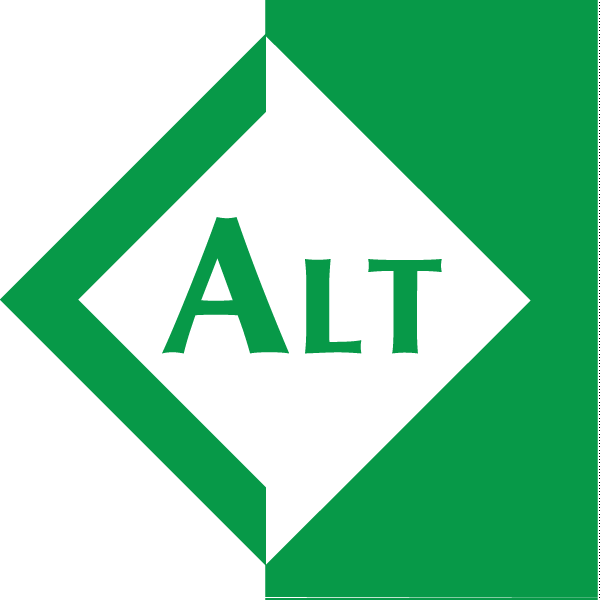 Annual General Meeting 2022 - Proxy votingThe 2022 Annual General Meeting of the Association for Learning Technology (CIO no. 1160039), takes place on Wednesday, 7th September 2022 - 13:15 in the Main Hall, University Place, University of Manchester, 176 Oxford Rd, Manchester M13 9PL.  Important informationWho can attend the AGM?The AGM is open to all and everyone is welcome. Please sign in to record your attendance even if you are not a Member. Members eligible to vote who are attending remotely will be signed in via the proxy voting form.  Who is eligible to vote?All Members with the exception of Associate Members are eligible to vote. Members who hold a membership in their own right and also represent a Member Organisation are eligible to vote twice, once for each membership they hold. How to vote at the AGMIf you are present at the AGM, you will vote by show of hands. If you are not able to participate in person, please use the proxy voting form. How can I access AGM papers?All documents including this agenda can be accessed via the ALT website and have been circulated to Members via email. ALT Annual General Meeting 2022 Proxy Voting FormIndividual members and the representatives of organisational, partner or sponsoring members can vote using the online form or by appointing a colleague or the Chair of ALT to cast a proxy vote on their behalf. If you prefer to complete this document to vote, the completed form needs to be sent to ceo@alt.ac.uk by no later than 17.00 BST 5 September 2022. 
I am an Individual, Certified, or Honorary Life Member of ALT OR I am the representative of an Organisational, Partner or Sponsoring member of ALT (delete whichever does not apply in the case of this particular proxy vote).I am an Individual, Certified, or Honorary Life Member of ALT OR I am the representative of an Organisational, Partner or Sponsoring member of ALT (delete whichever does not apply in the case of this particular proxy vote).First name:First name:Family name:Family name:If (and only if) I am the representative of an Organisational or Sponsoring member of ALT, the name of the organisation is: If (and only if) I am the representative of an Organisational or Sponsoring member of ALT, the name of the organisation is: I am appointing this person to act as my proxy at the ALT AGM 2022:
The Chair of ALT OR _______________________ (insert name)I am appointing this person to act as my proxy at the ALT AGM 2022:
The Chair of ALT OR _______________________ (insert name)I direct the Chair of ALT OR _______________________ (insert name) to vote as she or he chooses on my behalf OR I direct the Chair of ALT to vote as I instruct (delete whichever does not apply).I direct the Chair of ALT OR _______________________ (insert name) to vote as she or he chooses on my behalf OR I direct the Chair of ALT to vote as I instruct (delete whichever does not apply).My instruction is as follows (delete whichever does not apply):My instruction is as follows (delete whichever does not apply):RESOLUTION 1: IT IS HEREBY RESOLVED THAT the 2021-2022 Annual Report and Accounts be approved.VOTE FOR    
VOTE AGAINST     
ABSTAINResolution 2 : IT IS HEREBY RESOLVED THAT David Cadwallader & Co Ltd, Accountants, of Chesterton, be re-appointed as Auditors for the 2022-2023 Accounts.VOTE FOR    
VOTE AGAINST     
ABSTAINSignature: Signature: Date: Date: 